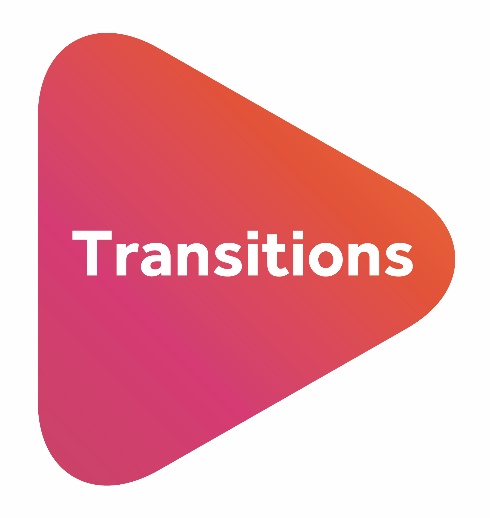 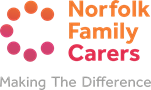 Transitions Referral FormSupport for Young Adult Carers aged 16-24 Section 1: Young person’s detailsSection 2: Details of the family Section 3: Other agencies involved        Are Social Services working with the family? (Please tick as appropriate):Other Agencies Involved: (e.g Families Unit, NSFT, Matthew Project)4. Consent and referrer’s detailsInformation sharing: The information contained in this form will be securely stored on Norfolk Family Carers database. The information will not be shared more widely without the consent of the Young Adult Carer and/or the parent(s)/guardian(s) as appropriate. However, information may be shared more widely (without consent) where there is a risk of harm to the young person and/or others. Referrer’s signature………………………………………………………………………….Date………………… If you would like more information on services provided by Norfolk Family Carers, please go to www.norfolkfamilycarers.org. Please contact us if you have any difficulty filling in this form. Please return completed forms to:Norfolk Family CarersFirst Floor69-75 Thorpe RoadNorwichNR1 1UAOr via email to transitions@norfolkfamilycarers.orgIf you have any difficulty filling in this form please contact the office on 01603 219924Young personYoung personYoung personYoung personYoung personYoung personYoung personYoung personYoung personName(s):	 Address: Address: Address: Address: Address: Date of Birth: Address: Address: Address: Address: Address: MaleFemalePost code: Post code: Post code: Post code: Post code: Mobile number:Phone number:Email:Phone number:Email:Phone number:Email:Phone number:Email:Phone number:Email:Has the young person received a Young Carers Service before:Has the young person received a Young Carers Service before:Has the young person received a Young Carers Service before:Has the young person received a Young Carers Service before:Has the young person received a Young Carers Service before:YesNoDoes the young person have any disabilities, special educational needs or health concerns? YesNoIf yes please describe how we can support them within our service:If yes please describe how we can support them within our service:If yes please describe how we can support them within our service:If yes please describe how we can support them within our service:If yes please describe how we can support them within our service:EthnicityEthnicityEthnicityEthnicityEthnicityEthnicityWhite (British/ Irish)Black BritishIndian White EuropeanBlack African Pakistani White otherBlack otherChineseOther Ethnic groupGypsy or TravellerMixed/ Dual background Does to wish to shareDoes to wish to shareDoes to wish to shareDoes to wish to shareDoes to wish to shareReligionReligionReligionReligionReligionReligionChristianMuslimJewishBuddaism HinduNoneSikhDoes not wish to shareDoes not wish to shareDoes not wish to shareParent/ GuardianParent/ GuardianParent/ GuardianParent/ GuardianParent/ GuardianParent/ GuardianParent/ GuardianName:Address (if different):Address (if different):Address (if different):Address (if different):Address (if different):Address (if different):Relationship to Young Adult Carer(s):Address (if different):Address (if different):Address (if different):Address (if different):Address (if different):Address (if different):Home/ mobile telephone no:Email:Email:Email:Email:Email:Email:Please circle or highlight preferred method of contact:Home phone          Mobile phone           Text           EmailPlease circle or highlight preferred method of contact:Home phone          Mobile phone           Text           EmailPlease circle or highlight preferred method of contact:Home phone          Mobile phone           Text           EmailPlease circle or highlight preferred method of contact:Home phone          Mobile phone           Text           EmailPlease circle or highlight preferred method of contact:Home phone          Mobile phone           Text           EmailPlease circle or highlight preferred method of contact:Home phone          Mobile phone           Text           EmailPlease circle or highlight preferred method of contact:Home phone          Mobile phone           Text           EmailAre you aware of any risks to our staff when we visit the home? Are you aware of any risks to our staff when we visit the home? YesNoIf yes, please provide details:If yes, please provide details:If yes, please provide details:If yes, please provide details:If yes, please provide details:If yes, please provide details:If yes, please provide details:Is this a single parent household?Is this a single parent household?YesNoNoFamily Composition (please give names and ages of people living within the family home):Family Composition (please give names and ages of people living within the family home):Family Composition (please give names and ages of people living within the family home):Family Composition (please give names and ages of people living within the family home):Family Composition (please give names and ages of people living within the family home):Family Composition (please give names and ages of people living within the family home):Family Composition (please give names and ages of people living within the family home):Person(s) needing carePerson(s) needing carePerson(s) needing carePerson(s) needing carePerson(s) needing carePerson(s) needing carePerson(s) needing carePerson(s) needing carePerson(s) needing carePerson(s) needing careName:Name:Name:Date of Birth: Date of Birth: Date of Birth: Date of Birth: Date of Birth: Date of Birth: Date of Birth: Relationship to Young Adult Carer(s):Relationship to Young Adult Carer(s):Relationship to Young Adult Carer(s):Does the cared for live within the family home?                                      Yes / NoDoes the cared for live within the family home?                                      Yes / NoDoes the cared for live within the family home?                                      Yes / NoDoes the cared for live within the family home?                                      Yes / NoDoes the cared for live within the family home?                                      Yes / NoDoes the cared for live within the family home?                                      Yes / NoDoes the cared for live within the family home?                                      Yes / NoConditions:Conditions:Conditions:Conditions:Conditions:Conditions:Conditions:Conditions:Conditions:Conditions:Mental Ill HealthChronic/Severe IllnessChronic/Severe IllnessPhysical DisabilityPhysical DisabilityPhysical DisabilityPhysical DisabilityLearning DifficultyDrug/Alcohol/Gambling ProblemsDrug/Alcohol/Gambling ProblemsHIV/AIDSSensory ImpairmentSensory ImpairmentOther (please state)Other (please state)Other (please state)Other (please state)Other (please state)Other (please state)Other (please state)Other (please state)Other (please state)Tell us about the condition and how it affects the person being cared for. Are there any times the condition gets worse, e.g. in winter? Tell us about the condition and how it affects the person being cared for. Are there any times the condition gets worse, e.g. in winter? Tell us about the condition and how it affects the person being cared for. Are there any times the condition gets worse, e.g. in winter? Tell us about the condition and how it affects the person being cared for. Are there any times the condition gets worse, e.g. in winter? Tell us about the condition and how it affects the person being cared for. Are there any times the condition gets worse, e.g. in winter? Tell us about the condition and how it affects the person being cared for. Are there any times the condition gets worse, e.g. in winter? Tell us about the condition and how it affects the person being cared for. Are there any times the condition gets worse, e.g. in winter? Tell us about the condition and how it affects the person being cared for. Are there any times the condition gets worse, e.g. in winter? Tell us about the condition and how it affects the person being cared for. Are there any times the condition gets worse, e.g. in winter? Tell us about the condition and how it affects the person being cared for. Are there any times the condition gets worse, e.g. in winter? Is the Young Adult Carer the main carer in the household?Is the Young Adult Carer the main carer in the household?Is the Young Adult Carer the main carer in the household?Is the Young Adult Carer the main carer in the household?Is the Young Adult Carer the main carer in the household?Is the Young Adult Carer the main carer in the household?YesNoWould any other family members benefit from the support we offer for carers of all ages? Would any other family members benefit from the support we offer for carers of all ages? Would any other family members benefit from the support we offer for carers of all ages? Would any other family members benefit from the support we offer for carers of all ages? Would any other family members benefit from the support we offer for carers of all ages? Would any other family members benefit from the support we offer for carers of all ages? YesNoPlease provide details:Please provide details:Please provide details:Please provide details:Please provide details:Please provide details:Please provide details:Please provide details:Please provide details:Please provide details:Type of caring being carried out by young person	Type of caring being carried out by young person	Emotional support to the cared for & other family members Household tasks i.e shopping and cleaningPersonal care i.e washing/dressing/bathing/toileting Help with siblingsHelping with finances i.e working to bring in money for the householdInterpreting for cared for- signing/other communicationOther (please give details):The young person’s caring role has a direct impact upon or affects: (please tick)The young person’s caring role has a direct impact upon or affects: (please tick)Social inclusion EducationPhysical & emotional wellbeing OtherPlease provide details about the impact on the young person:Please provide details about the impact on the young person:School or college attended (if applicable)Name of teacherAre the school/college aware of the young person’s caring role?Are the school/college aware of the young person’s caring role?YesNoFamily Support Process (FSP) in place Child in Need (subject to Section 17)Child Protection (subject to Section 47)Other statutory service (please specify):NameAgencyContact DetailsAre the young person and their family aware of the referral?YesNoAny other details: Any other details: Any other details: Any other details: Any other details: Referred byReferred byName:Date: Organisation and relationship to young person:Address:Telephone:Email address: